HancockREADS Grant – Project Budget Report	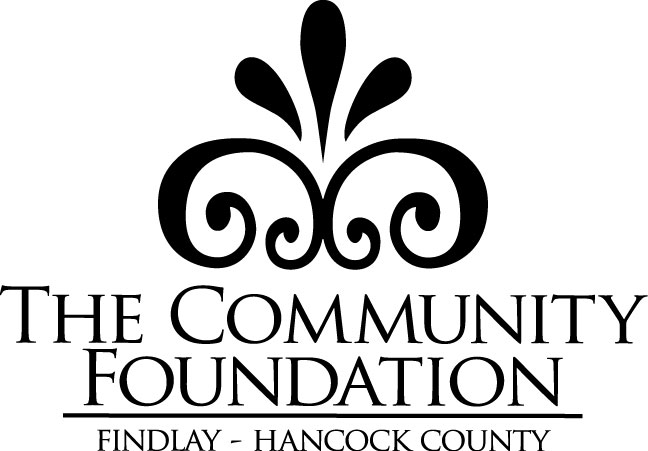 PLEASE COMPLETEPlease check one:	Interim Report	Final ReportDate:Organization Name: Grant Number:Start Date of Grant Period: End Date of Grant Period: Project Title:Dates Covered By This Report:	From:	To:Financial Report Prepared By: Telephone:Email:PROJECT BUDGETPersonnel Expenses Salaries and Wages Fringe BenefitsNon-Personnel ExpensesContract Services/Professional FeesOffice Space Equipment/Supplies Staff/Board Development Travel/Related Expenses Indirect CostsOtherTotal Project ExpensesAmountApprovedAmountExpendedBalance